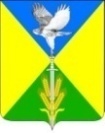 АДМИНИСТРАЦИЯ ВОЛЬНЕНСКОГО СЕЛЬСКОГО ПОСЕЛЕНИЯ УСПЕНСКОГО РАЙОНАПОСТАНОВЛЕНИЕот 03.06.2020г.			                              			  № 70с. ВольноеОб утверждении Порядка проведения мониторинга качества финансового менеджмента, осуществляемого главными администраторами доходов бюджета Вольненского сельского поселения Успенского района и главными распорядителями бюджетных средств Вольненского сельского поселения Успенского районаВ целях повышения эффективности расходов бюджета Вольненского сельского поселения Успенского района, качества управления средствами бюджета    Вольненского      сельского     поселения   Успенского    района          п о с т а н о в л я ю:	1. Утвердить Порядок проведения мониторинга качества финансового менеджмента, осуществляемого главными администраторами доходов бюджета Вольненского сельского поселения Успенского района и главными распорядителями бюджетных средств Вольненского сельского поселения Успенского района согласно приложению к настоящему постановлению.	2. Установить сроки проведения мониторинга качества финансового менеджмента, осуществляемого главными администраторами доходов бюджета Вольненского сельского поселения Успенского района и главными распорядителями бюджетных средств Вольненского сельского поселения Успенского района:	за год до 1 мая года, следующего за отчетным;	1 кварта, полугодие и 9 месяцев – не позднее 20 числа месяца, следующего за отчетным кварталом.	3. Обнародовать настоящее постановление в соответствии с Уставом Вольненского сельского поселения успенского района.  	4. Контроль за выполнением настоящего постановления оставляю за собой.	5. Настоящее постановление вступает в силу на следующий день со дня его официального обнародования.Глава Вольненского сельского поселения Успенского района 								А.И. КачураПриложение к постановлению администрации Вольненского сельского поселения Успенского района
 от 03.06.2020г. № 70Порядок проведения мониторинга качества финансового менеджмента, осуществляемого главными администраторами доходов бюджета Вольненского сельского поселения Успенского района и главными распорядителями бюджетных средств Вольненского сельского поселения Успенского районаI. Общие положения
           1. Мониторинг качества финансового менеджмента, осуществляемого главными администраторами доходов бюджета Вольненского сельского поселения Успенского района и главными распорядителями бюджетных средств Вольненского сельского поселения Успенского района (далее - мониторинг качества финансового менеджмента, главные администраторы бюджетных средств), проводится путем анализа и оценки результатов выполнения процедур составления и исполнения бюджета, ведения бюджетного учета и составления бюджетной отчетности, управления активами, осуществления внутреннего финансового контроля и внутреннего финансового аудита в целях исполнения бюджетных полномочий, установленных бюджетным законодательством Российской Федерации.          2. Мониторинг качества финансового менеджмента проводится администрацией Вольненского сельского поселения Успенского района (далее - администрация) на основании данных бюджетной отчетности, а также необходимой для расчета показателей качества финансового менеджмента информации, представляемой в администрацию главными администраторами бюджетных средств и органов администрации Вольненского сельского поселения Успенского района в соответствии с приложением N 1 Порядку.        3. Мониторинг качества финансового менеджмента состоит из годового мониторинга качества финансового менеджмента, а также мониторинга качества финансового менеджмента за 1 полугодие и за 9 месяцев текущего финансового года.II. Расчет оценки качества финансового менеджмента
        1. При проведении мониторинга качества финансового менеджмента главные администраторы бюджетных средств одновременно с приложением N 1 к Порядку направляют в администрацию пояснительную записку, а также сведения о ходе реализации мер, направленных на повышение качества финансового менеджмента, в соответствии с приложением N 2 к Порядку.        2. При заполнении сведений о ходе реализации мер, направленных на повышение качества финансового менеджмента, по каждому показателю, указываются причины неисполнения данного показателя, а также информация о планируемых (исполняемых) мероприятиях, направленных на обеспечение достижения целевого значения соответствующего показателя.        3. Мероприятия, направленные на обеспечение достижения целевых значений показателей качества финансового менеджмента, должны содержать, в том числе:разработку, актуализацию нормативных правовых актов главного администратора бюджетных средств, регламентирующих выполнение процедур и операций по составлению и исполнению бюджета, ведению бюджетного учета и составлению бюджетной отчетности, управлению активами, внутреннего финансового контроля и внутреннего финансового аудита (далее - процедуры и операции в рамках финансового менеджмента);установление (изменение) в положениях о структурных подразделениях, в должностных регламентах (инструкциях) сотрудников обязанностей и полномочий по осуществлению процедур и операций в рамках финансового менеджмента, в том числе по осуществлению внутреннего финансового контроля;       разработку, актуализацию актов главного администратора бюджетных средств о дисциплинарной ответственности должностных лиц, за недобросовестное исполнение обязанностей при осуществлении процедур и операций в рамках финансового менеджмента.        4. Управление на основании данных, предоставленных главными администраторами бюджетных средств и органами администрации Вольненского сельского поселения Успенского района, рассчитывает по каждому главному администратору бюджетных средств итоговую оценку качества финансового менеджмента, в соответствии с приложением N 1 к Порядку.       5. Расчет оценочных показателей осуществляется в следующей последовательности:       5.1. Главные администраторы бюджетных средств вносят требуемые исходные данные в формулу, приведенную в графе 2 приложения N 1 к Порядку, и производят необходимые вычисления, которые отражают в графе 5 приложения N 1 к Порядку.        5.2. Расчет оценочных показателей производится на основании данных, согласованных или скорректированных сотрудниками администрации, осуществляющими оценку качества финансового менеджмента в течение пяти дней после предоставления данных главными администраторами бюджетных средств, по соответствующим направлениям деятельности из данных графы 5 приложения N 1 к Порядку.       6. Оценка качества финансового менеджмента главных администраторов бюджетных средств рассчитывается на основании балльной оценки по каждому показателю.        7. Комплексная оценка качества финансового менеджмента главных администраторов бюджетных средств осуществляется в соответствии с приложением N 3 к Порядку и включает определение следующих параметров:        КФМ - суммарная оценка качества финансового менеджмента;        Q - уровень качества финансового менеджмента;        R - рейтинговая оценка качества финансового менеджмента;       MR - оценка среднего уровня качества финансового менеджмента.        8. Расчет суммарной оценки качества финансового менеджмента (КФМ) главных администраторов бюджетных средств определяется путем суммирования баллов, полученных в результате оценки качества по каждому показателю.        9. Уровень качества финансового менеджмента (Q) по совокупности оценок, полученных главным администратором бюджетных средств рассчитывается по следующей формуле: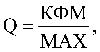 где:        КФМ - суммарная оценка качества финансового менеджмента главного администратора бюджетных средств за отчетный период;        MAX - максимально возможная оценка, которую может получить главный администратор бюджетных средств за качество финансового менеджмента.        10. Максимальный уровень качества финансового менеджмента составляет 1 (MAX Q = 1).        11. По суммарной оценке, полученной главным администратором бюджетных средств, рассчитывается рейтинговая оценка качества финансового менеджмента каждого главного администратора бюджетных средств.       12. Рейтинговая оценка финансового менеджмента рассчитывается по следующей формуле:R = Q x 5, где:        Q - уровень качества финансового менеджмента главного администратора бюджетных средств;        5 - максимальная рейтинговая оценка качества финансового менеджмента, которая может быть получена главным администратором бюджетных средств.        Чем выше значение показателя "Q", тем выше уровень качества финансового менеджмента главного администратора бюджетных средств.        13. Оценка среднего уровня качества финансового менеджмента главного администратора бюджетных средств (MR) рассчитывается по следующей формуле: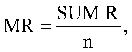 где:        SUM R - сумма рейтинговых оценок качества финансового менеджмента, осуществляемого главными администраторами бюджетных средств;        n - количество главных администраторов бюджетных средств.        Комплексная оценка качества финансового менеджмента главных администраторов бюджетных средств, ранжированная по убыванию суммарных оценок качества финансового менеджмента (КФМ), подлежит размещению на официальном сайте администрации Вольненского сельского поселения Успенского района.        14. При анализе качества финансового менеджмента главных администраторов бюджетных средств по уровню оценок в соответствии с приложением N 4 к Порядку:         - производится расчет оценок, полученных каждым главным администратором бюджетных средств по каждому из показателей;        - определяются главные администраторы бюджетных средств, имеющие по оцениваемому показателю неудовлетворительные результаты.        15. Главный администратор бюджетных средств имеет по оцениваемому показателю неудовлетворительные результаты, в случае если индивидуальная оценка главного администратора бюджетных средств по показателю ниже 0 баллов.        16. Результаты комплексной оценки качества используются главными администраторами средств бюджета для повышения качества управления бюджетными средствами, а также ведения бюджетного учета и составления бюджетной отчетности, управления активами, осуществления внутреннего финансового контроля и внутреннего финансового аудита для главных администраторов бюджетных средств.Глава Вольненского сельского поселения Успенского района 								А.И. КачураПриложение N 1
к Порядку проведения мониторинга качества финансового менеджмента, осуществляемого главными администраторами доходов бюджета Вольненского сельского поселения Успенского района и главными распорядителями бюджетных средств Вольненского сельского поселения Успенского районаРАСЧЕТ ОЦЕНКИ КАЧЕСТВА ФИНАНСОВОГО МЕНЕДЖМЕНТА ГЛАВНЫМИ АДМИНИСТРАТОРАМИ БЮДЖЕТНЫХ СРЕДСТВ
Руководитель ___________ _________________________               подпись     (расшифровка подписи)Исполнитель, ___________ _________________________телефон        подпись     (расшифровка подписи)"__" _______________ 20_ г.Глава Вольненского сельского поселения Успенского района 								А.И. КачураПриложение N 2
к Порядку проведения мониторинга качества финансового менеджмента, осуществляемого главными администраторами доходов бюджета Вольненского сельского поселения Успенского района и главными распорядителями бюджетных средств Вольненского сельского поселения Успенского районаСведения о ходе реализации мер, направленных на повышение качества финансового менеджментана "__" ___________ 20_ г.
Главный администратор средств бюджета _____________________________________
Руководитель ___________ _________________________               подпись     (расшифровка подписи)Исполнитель, ___________ _________________________телефон        подпись     (расшифровка подписи)"__" ______________ 20__ г.Глава Вольненского сельского поселения Успенского района 								А.И. КачураПриложение N 3
к Порядку проведения мониторинга качества финансового менеджмента, осуществляемого главными администраторами доходов бюджета Вольненского сельского поселения Успенского района и главными распорядителями бюджетных средств Вольненского сельского поселения Успенского районаКОМПЛЕКСНАЯ ОЦЕНКА КАЧЕСТВА ФИНАНСОВОГО МЕНЕДЖМЕНТА ГЛАВНЫХ АДМИНИСТРАТОРОВ БЮДЖЕТНЫХ СРЕДСТВГлава Вольненского сельского поселения Успенского района 								А.И. КачураПриложение N 4
к Порядку проведения мониторинга качества финансового менеджмента, осуществляемого главными администраторами доходов бюджета Вольненского сельского поселения Успенского района и главными распорядителями бюджетных средств Вольненского сельского поселения Успенского районаАНАЛИЗ КАЧЕСТВА ФИНАНСОВОГО МЕНЕДЖМЕНТА ГЛАВНЫХ АДМИНИСТРАТОРОВ БЮДЖЕТНЫХ СРЕДСТВ ПО УРОВНЮ ОЦЕНОКГлава Вольненского сельского поселения Успенского района 								А.И. КачураНаименование показателяРасчет показателяЕдиница измеренияОценка расчетаРезультатПолученный результат (балл)КомментарийОрган, осуществляющий контроль показателей, предоставленных главными администраторами бюджетных средств123456781. Показатели качества управления расходами бюджета1. Показатели качества управления расходами бюджета1. Показатели качества управления расходами бюджета1. Показатели качества управления расходами бюджета1. Показатели качества управления расходами бюджета1. Показатели качества управления расходами бюджета1. Показатели качества управления расходами бюджета1. Показатели качества управления расходами бюджета1.1. Своевременность представления главным администратором бюджетных средств (далее - ГАБС) документов в администрацию в соответствии с Планом мероприятий по разработке документов, на которых основывается составление проекта бюджета Вольненского сельского поселения Успенского района (далее - План мероприятий)Р = 0, при отсутствии факта несвоевременного предоставления документов;Р = 1 - при наличии факта несвоевременного предоставления документовединиц+ 1 балл,если Р = 0;- 1 балл,если Р = 1Негативно расценивается нарушение Плана мероприятий. Показатель рассчитывается ежегодноГлавный специалист финансист1.2. Несоблюдение сроков формирования обоснований бюджетных ассигнований (далее - ОБАС) в рамках формирования проекта бюджета Р = 0, при отсутствии факта несвоевременного предоставления ОБАС в администрацию посредством их формирования в программном комплексе;Р = 1, при наличии факта несвоевременного предоставления ОБАС в администрацию посредством их формирования в программном комплексе "Проект-СМАРТ Про"единиц+ 3 балла,если Р = 0;- 3 балла,если Р = 1Показатель отражает качество финансовой дисциплины ГАБС в части соблюдения требований по формированию ОБАС в соответствии с Планом мероприятий.Показатель рассчитывается ежегодноГлавный специалист финансист1.3. Необоснованное увеличение фонда оплаты труда (далее - ФОТ) на конец отчетного финансового года, в сравнении с ФОТ, запланированным на начало отчетного финансового годаР = (Фк / Фн) - 1,где Фк - ФОТ на конец отчетного финансового года (без учета средств, необходимых для осуществления незапланированных выплат при увольнении, а также в связи с изменением законодательства РФ, влияющего на формирование ФОТ);Фн - ФОТ на начало отчетного финансового годаединиц+5 баллов, если Р < 0;0 баллов, если Р > 0Негативно расценивается необоснованное увеличение бюджетных ассигнований, запланированных на выплату заработной платы, в том числе перераспределение сложившейся экономии по результатам проведенных торгов. Показатель рассчитывается ежегодноГлавный специалист финансист1.4. Своевременность предоставления уточненного реестра расходных обязательств (далее - РРО)Р = 0, при отсутствии факта несвоевременного предоставления уточненного РРО;Р = 1, при наличии факта несвоевременного предоставления уточненного РРОединиц+ 3 балла,если Р = 0;- 3 балла,если Р = 1Показатель рассчитывается по дате размещения в программном комплексе уточненного РРО за отчетный год. В случае предоставления документов в установленный срок или срок, ранее установленного, Р = 0.Показатель рассчитывается ежегодноГлавный специалист финансист1.5. Приведение муниципальных программ в соответствие с законом (решением) о бюджетеР = 0, при отсутствии факта нарушения статьи 179 Бюджетного кодекса Российской Федерации (далее - БК РФ);Р = 1, при наличии факта нарушения статьи 179 БК РФединиц+ 3 балла,если Р = 0;- 3 балла,если Р = 1В соответствии со статьей 179 БК РФ муниципальные программы подлежат приведению в соответствие с (законом) решением о бюджете не позднее трех месяцев со дня вступления его в силу.Показатель рассчитывается ежегодноГлавный специалист финансист1.6. Количество справок об изменении бюджетной росписи ГАБСР - количество справок (уточнений) об изменении сводной бюджетной росписи в отчетном периоде. Для расчета показателя не учитываются справки об изменении сводной бюджетной росписи, связанные с увеличением бюджетных ассигнований в связи с изменением межбюджетных трансфертов, увеличением собственных доходных источников, увеличением лимитов бюджетных обязательств для исполнения требований по исполнительным листам, распределением изменения остатков средств на едином счете бюджета, экономией ассигнований, запланированных на обслуживание муниципального долга, изменением законодательства РФединиц+ 3 балла,если Р = 0;+ 2 балла, если0 < Р < 10;+1 балл, если10 < Р < 15;0 баллов, еслиР > 15Большое количество справок об изменении сводной бюджетной росписи бюджета свидетельствует о низком качестве работы ГАБС в части планирования расходов.Ориентиром для ГАБС является значение показателя, равное 0.Данные используются из программного комплекса.Показатель рассчитывается за I полугодие, за 9 месяцев и ежегодноГлавный специалист финансист1.7. Доля бюджетных ассигнований в рамках муниципальных программР = Sp / S x 100,где:Sp - сумма бюджетных ассигнований ГАБС, предусмотренных на муниципальные программы в соответствии со сводной бюджетной росписью с учетом изменений на отчетную дату;S - сумма бюджетных ассигнований ГАБС, предусмотренных в соответствии со сводной бюджетной росписью с учетом изменений на отчетную дату%+ 5 баллов,если Р = 100%;+ 3 балла,если Р = 99%;0 баллов,если Р < 99%Показатель отражает качество планирования бюджетных ассигнований, формируемых в рамках муниципальных программ ГАБС, за исключением расходов по переданным полномочиям.Ориентиром для ГАБС является значение показателя, равное 100%.Показатель рассчитывается за I полугодие, за 9 месяцев и ежегодноГлавный специалист финансист1.8. Исполнение бюджетных ассигнованийР = E / b x 100,где:E - кассовое исполнение расходов ГАБС в отчетном финансовом году;b - объем бюджетных ассигнований ГАБС, в соответствии со сводной бюджетной росписью с учетом изменений на отчетную дату%+ 5 баллов,если Р = 100%;+3 балла,если 100% > Р > 98%;0 баллов,если 98% > Р > 95%;- 2 балла,если Р < 95%Негативно расценивается значительный объем неисполненных на конец года бюджетных ассигнований. Целевым ориентиром для ГАБС является значение показателя, равное 100%. Показатель рассчитывается ежегодноГлавный специалист финансист1.9. Качество составления и исполнения кассового плана за отчетный финансовый годР = К,где:К - количество месяцев, в которых отклонения при исполнении кассового плана составило более 10%месяцев+ 4 балла,если Р = 0;+ 3 балла,если 1 < Р < 3;0 баллов,если 4 < Р < 6;- 3 балла;если 7 < Р < 9;- 4 балла,если 10 < Р < 12Негативно расценивается систематическое недовыполнение/перевыполнение кассового плана более 10%.Показатель рассчитывается ежегодноГлавный специалист финансист1.10. Наличие просроченной кредиторской задолженности ГАБС с учетом задолженности муниципальных учреждений, в отношении которых ГАБС осуществляет полномочия учредителяР = О,где:О - объем просроченной кредиторской задолженности по состоянию на 1 января года, следующего за отчетным финансовым годомтыс. рублей+5 баллов,если Р = 0;0 баллов,если Р > 0Негативно расценивается наличие просроченной кредиторской задолженности по состоянию на 1 января года, следующего за отчетным финансовым годом. Показатель рассчитывается ежегодноМКУ ВПЦБ1.11. Эффективность управления дебиторской задолженностьюР = Dk - Dn,где:Dk - дебиторская задолженность на конец отчетного финансового года;Dn - дебиторская задолженность на начало отчетного финансового годатыс. рублей+5 баллов,если Р < 0;0 баллов,если Р > 0Негативно расценивается рост дебиторской задолженности. Показатель рассчитывается ежегодноМКУ ВПЦБ1.12. Своевременность внесения изменений в сводную бюджетную росписьР - наличие факта несвоевременного внесения изменений в сводную бюджетную роспись+ 4 балла в случае соблюдения сроков;- 4 балла в случае несоблюдения сроковВ соответствии с Порядком составления и ведения сводной бюджетной росписи Вольненского сельского поселения Успенского района и бюджетных росписей главных распорядителей средств бюджета Вольненского сельского поселения Успенского района, внесение изменений в сводную бюджетную роспись осуществляются ГАБС в срок не более десяти рабочих дней со дня официального опубликования изменений в НПА о бюджете;Показатель рассчитывается за I полугодие, за 9 месяцев и ежегодноГлавный специалист финансист1.13. Несвоевременная выплата заработной платыР = 0, при отсутствии факта несвоевременной выплаты заработной платы;Р = 1, при наличии факта несвоевременной выплаты заработной платы+ 4 балла,если Р = 0;- 4 балла,если Р = 1Негативно оценивается факт выплаты компенсации за несвоевременную выплату заработной платы в соответствии со статьей 236 Трудового кодекса Российской Федерации.Показатель рассчитывается за I полугодие, за 9 месяцев и ежегодноМКУ ВПЦБ1.14. Наличие пеней и штрафов за несвоевременную уплату налоговР = 0, при отсутствии пеней и штрафов за несвоевременную уплату налогов;Р = 1, при наличии пеней и штрафов за несвоевременную уплату налогов+ 3 балла,если Р = 0;- 3 балла,если Р = 1Негативно оценивается наличие пеней и штрафов за несвоевременную уплату налогов, предъявленных к исполнению за счет средств бюджета ВГО в отчетном периоде.Показатель рассчитывается ежегодноМКУ ВПЦБ2. Показатели качества управления доходами бюджета2. Показатели качества управления доходами бюджета2. Показатели качества управления доходами бюджета2. Показатели качества управления доходами бюджета2. Показатели качества управления доходами бюджета2. Показатели качества управления доходами бюджета2. Показатели качества управления доходами бюджета2. Показатели качества управления доходами бюджета2.1. Качество планирования поступлений доходовP = (Rf / Rp x 100) - 100,где:Rp - плановые объемы налоговых и неналоговых доходов, предоставленные ГАБС к первоначальному плану доходов за отчетный период;Rf - фактическое поступление налоговых и неналоговых доходов, без учета прочих доходов от компенсации затрат бюджетов городских округов (возврата дебиторской задолженности и иных платежей прошлых лет, возврата платежей прошлых лет в части остатков целевых средств), без учета невыясненных поступлений за отчетный период.Р = 0, если Rf = Rp = 0%+ 5 баллов,если 0 < Р < 5;+3 балла,если 5 < Р < 15;0 баллов,если Р > 15;- 1 балл,если -5 < Р < 0;- 3 балла,если -15 < Р < -5;- 5 баллов,если Р < -15Негативно расценивается как невыполнение прогноза поступлений доходов на текущий финансовый год для ГАБС, так и значительное перевыполнение плана по доходам в отчетном периоде.Показатель рассчитывается за I полугодие, за 9 месяцев и ежегодноГлавный специалист финансист2.2. Качество управления просроченной дебиторской задолженностью по платежам в бюджет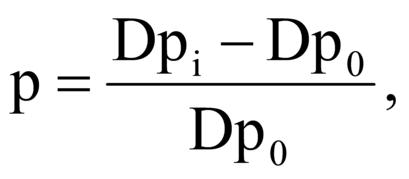 если Dp1 > 0 и Dp0 = 0, то P = 0;если Dp1 = Dp0 = 0, то P = -1где:Dp0 - просроченная дебиторская задолженность по платежам в бюджет на начало отчетного периода (в тыс. рублей);Dp1 - просроченная дебиторская задолженность по платежам в бюджет на конец отчетного периода (в тыс. рублей)единиц+3 балла,если Р < - 0,50 баллов,если -0,5 < Р < 0;- 3 балла,если Р > 0Негативным считается рост просроченной дебиторской задолженности по платежам в бюджет.Показатель рассчитывается ежегодноГлавный специалист финансист, МКУ ВПЦБ3. Показатели качества ведения учета и составления бюджетной отчетности3. Показатели качества ведения учета и составления бюджетной отчетности3. Показатели качества ведения учета и составления бюджетной отчетности3. Показатели качества ведения учета и составления бюджетной отчетности3. Показатели качества ведения учета и составления бюджетной отчетности3. Показатели качества ведения учета и составления бюджетной отчетности3. Показатели качества ведения учета и составления бюджетной отчетности3. Показатели качества ведения учета и составления бюджетной отчетности3.1. Соблюдение сроков предоставления бюджетной отчетности и сводной бухгалтерской отчетности учрежденийP = 0, если сроки представления бюджетной отчетности и сводной бухгалтерской отчетности учреждений соблюдены;P = 1, если сроки представления бюджетной отчетности и сводной бухгалтерской отчетности учреждений не соблюдены+ 5 баллов,если Р = 0;- 5 баллов,если Р = 1Оценивается финансовая дисциплина по срокам предоставления бюджетной отчетности и по срокам предоставления сводной бухгалтерской отчетности. Целевым ориентиром для ГАБС является своевременное предоставление бюджетной отчетности и сводной бухгалтерской отчетности учреждений. Показатель рассчитывается за I полугодие, за 9 месяцев и ежегодноМКУ ВПЦБ3.2. Качество подготовки бюджетной отчетности и сводной бухгалтерской отчетности учрежденийP = 0, если отсутствуют доработки в отчете;P = 1, если доработки не влекут за собой изменения числовых показателей;P = 2, если доработки влекут за собой изменение числовых показателей+5 баллов,если P = 0;0 баллов,если P = 1;- 5 баллов,если P = 2Оценивается дисциплина по качеству подготовки бюджетной отчетности и по качеству подготовки сводной бухгалтерской отчетности. Целевым ориентиром для ГАБС является значение показателя P = 0.Показатель рассчитывается за I полугодие, за 9 месяцев и ежегодноММКУ ВПЦБ3.3. Динамика объема неиспользованных остатков средств субсидий на выполнение муниципального задания, субсидии на иные цели на счетах муниципальных бюджетных и автономных учрежденийP = A / B,где:A - объем остатков средств на счетах муниципальных бюджетных и автономных учреждений суммарно по следующим видам финансового обеспечения: субсидия на выполнение муниципального задания, субсидия на иные цели на конец отчетного года;B - объем остатков средств на счетах муниципальных бюджетных и автономных учреждений суммарно по следующим видам финансового обеспечения: субсидия на выполнение муниципального задания, субсидия на иные цели на начало отчетного года;P = 0, при отсутствии подведомственных (подотчетных) учреждений%0 баллов,если Р = 0;- 1 балл, еслиР > 0,если Р < 0Позитивно расценивается факт снижения неиспользованных остатков средств субсидий на выполнение муниципального задания, субсидии на иные цели на счетах муниципальных бюджетных и автономных учреждений на конец отчетного года. Показатель рассчитывается ежегодноГлавный специалист финансист, МКУ ВПЦБ4. Показатели качества организации и осуществления внутреннего финансового контроля и внутреннего финансового аудита (далее - ВФК, ВФА)4. Показатели качества организации и осуществления внутреннего финансового контроля и внутреннего финансового аудита (далее - ВФК, ВФА)4. Показатели качества организации и осуществления внутреннего финансового контроля и внутреннего финансового аудита (далее - ВФК, ВФА)4. Показатели качества организации и осуществления внутреннего финансового контроля и внутреннего финансового аудита (далее - ВФК, ВФА)4. Показатели качества организации и осуществления внутреннего финансового контроля и внутреннего финансового аудита (далее - ВФК, ВФА)4. Показатели качества организации и осуществления внутреннего финансового контроля и внутреннего финансового аудита (далее - ВФК, ВФА)4. Показатели качества организации и осуществления внутреннего финансового контроля и внутреннего финансового аудита (далее - ВФК, ВФА)4. Показатели качества организации и осуществления внутреннего финансового контроля и внутреннего финансового аудита (далее - ВФК, ВФА)4.1. Осуществление ВФА в соответствии с Порядком N 615P - наличие у ГАБС на конец отчетного финансового года годового плана ВФА; программы аудиторской проверки; отчета о результатах аудиторской проверки; отчета о результатах осуществления ВФА.P = 0 при наличии всех указанных документов;P = 1 при отсутствии хотя бы одного указанного документа;P = 2 при отсутствии всех указанных документовединиц+ 5 баллов,если Р = 0;0 баллов,если Р = 1;- 5 баллов,если Р = 2Позитивно расценивается наличие у ГАБС документов, необходимых для осуществления ВФА. Показатель рассчитывается ежегодноГлавный специалист финансист, МКУ ВПЦБ4.2. Соответствие документов ВФА требованиям, закрепленным Порядком N 615 (далее - Требования)P = (A1 + A2 + A3 + A4) / (B1 + B2 + B3 + B4) x 100%,где:A1 - количество отраженных в годовом плане ВФА Требований, ед.A2 - количество отраженных в программе аудиторской проверки Требований, ед.A3 - количество отраженных в акте аудиторской проверки Требований, ед.A4 - количество отраженных в отчете о результатах аудиторской проверки Требований, ед.B1 - общее количество отраженных в годовом плане ВФА Требований, ед.B2 - общее количество отраженных в программе аудиторской проверки Требований, ед.B3 - общее количество отраженных в акте аудиторской проверки Требований, ед.B4 - общее количество отраженных в отчете о результатах аудиторской проверки Требований, ед.P = 1, если P = 100%P = 0,5, если 70% < P < 100%P = 0, если P < 70%%+ 5 баллов,если Р = 1;0 баллов,если Р = 0,5;- 5 баллов,если Р = 0Целевым ориентиром для ГАБС является значение показателя (P), равное 100%. Положительно расценивается наличие в ГРБС соответствующих Требованиям.Показатель рассчитывается ежегодноГлавный специалист финансист, МКУ ВПЦБ4.3. Осуществление ГАБС мониторинга финансового менеджмента в отношении подведомственных (подотчетных) муниципальных учреждений и предприятийP = 0, при наличии факта проведения мониторинга финансового менеджмента подведомственных (подотчетных) учреждений, а также при отсутствии подведомственных (подотчетных) учреждений;P = 1, при отсутствии факта проведения мониторинга финансового менеджмента подведомственных (подотчетных) учреждений0 баллов,если P = 0;- 3 балла,если P = 1В целях повышения финансовой дисциплины подведомственных (подотчетных) муниципальных учреждений и предприятий ГАБС необходимо разработать ведомственный порядок оценки качества финансового менеджмента для подведомственных (подотчетных) муниципальных учреждений и предприятий.Позитивно оценивается наличие отчета о проведении мониторинга качества финансового менеджмента подведомственных (подотчетных) муниципальных учреждений. Показатель рассчитывается ежегодноГлавный специалист финансист4.4. Своевременность и достоверность данных, первоначально предоставленных ГАБС для проведения мониторинга качества финансового менеджментаP = 0, если своевременно представлены достоверные данные;P = 1, если представлены не достоверные данные, а также, если нарушены сроки предоставления данных+ 4 балла,если P = 0;- 4 балла,если P = 1Данный показатель оценивает достоверность данных, первоначально предоставленных ГАБС для проведения мониторинга качества финансового менеджмента. Показатель рассчитывается за I полугодие, за 9 месяцев и ежегодноГлавный специалист финансист, МКУ ВПЦБ5.1. Недостачи и хищения денежных средств и материальных ценностейP = N,где:N = 0, при отсутствии недостач и хищений денежных средств и материальных ценностей;N = 1, при наличии недостач и хищений денежных средств и материальных ценностейединиц+5 баллов,если P = 0;- 5 баллов,если P = 1Негативно расценивается наличие фактов недостач и хищений.Ориентиром для ГАБС является отсутствие недостач и хищений.Показатель рассчитывается за I полугодие, за 9 месяцев и ежегодноГлавный специалист финансист, МКУ ВПЦБ5.2. Нарушения при использовании, управлении и распоряжении муниципальной собственностьюP = N,где:N = 0, при отсутствии нарушений;N = 1, при наличии нарушенийединиц+2 балла,если P = 0;- 2 балла,если P = 1Негативно расценивается наличие фактов нарушений при использовании, управлении и распоряжении муниципальной собственностью. Ориентиром для ГАБС является отсутствие нарушений при управлении и распоряжении муниципальной собственностью.Показатель рассчитывается за I полугодие, за 9 месяцев и ежегодноГлава, главный специалист финансист, МКУ ВПЦБНаименование показателяПолученное значение показателяПричина невыполнения показателяИсполнение мероприятий, направленных на обеспечение достижения целевых значений показателяИсполнение мероприятий, направленных на обеспечение достижения целевых значений показателяНаименование мероприятияСрок исполнения12345N п/пНаименование ГРБССуммарная оценка качества финансового менеджмента (КФМ)Уровень качества финансового менеджмента (Q), Мах Q = 1Рейтинговая оценка (R), Мах = 512345Оценка среднего уровня качества финансового менеджмента (MR)Наименование показателяОценка расчетаКод ГАБС......Код ГАБС1. Показатели качества управления расходами бюджета1.1. Своевременность представления ГАБС документов в администрацию в соответствии с Планом мероприятий+ 1 балл, если P = 0;- 1 балл, если P = 11.2. Несоблюдение сроков формирования ОБАС в рамках формирования проекта бюджета + 3 балла, если P = 0;- 3 балла, если P = 11.3. Необоснованное увеличение ФОТ на конец отчетного финансового года, в сравнении с ФОТ, запланированным на начало отчетного финансового года+5 баллов, если P < 0;0 баллов, если P > 01.4. Своевременность предоставления уточненного РРО+ 3 балла, если P = 0;- 3 балла, если P = 11.5. Приведение муниципальных программ в соответствие с законом (решением) о бюджете+ 3 балла, если P = 0;- 3 балла, если P = 11.6. Количество справок об изменении бюджетной росписи ГАБС+ 3 балла, если P = 0;+ 2 балла, если 0 < P < 10;+ 1 балл, если 10 < P < 15;0 баллов, если P > 151.7. Доля бюджетных ассигнований в рамках муниципальных программ+ 5 баллов, если P = 100%;+ 3 балла, если P = 99%;0 баллов, если P < 99%1.8. Исполнение бюджетных ассигнований+ 5 баллов, если P = 100%;+3 балла, если 100% > P > 98%;0 баллов, если 98% > P > 95%;- 2 балла, если P < 95%1.9. Качество составления и исполнения кассового плана за отчетный финансовый год+ 4 балла, если P = 0;+ 3 балла, если 1 < P < 3;0 баллов, если 4 < P < 6;- 3 балла; если 7 < P < 9;- 4 балла, если 10 < P < 121.10. Наличие просроченной кредиторской задолженности ГАБС с учетом задолженности муниципальных учреждений, в отношении которых ГАБС осуществляет полномочия учредителя+5 баллов, если P = 0;0 баллов, если P > 01.11. Эффективность управления дебиторской задолженностью+ 5 баллов, если P < 0;0 баллов, если P > 01.12. Своевременность внесения изменений в сводную бюджетную роспись+ 4 балла в случае соблюдения сроков;- 4 балла в случае несоблюдения сроков1.13. Несвоевременная выплата заработной платы+ 4 балла, если P = 0;- 4 балла, если P = 11.14. Наличие пеней и штрафов за несвоевременную уплату налогов+ 3 балла, если P = 0;- 3 балла, если P = 12. Показатели качества управления доходами бюджета2.1 Качество планирования поступлений доходов+ 5 баллов, если 0 < P < 5;+ 3 балла, если 5 < P < 15;0 баллов, если P > 15;- 1 балл, если -5 < P < 0;- 3 балла, если -15 < P < -5;- 5 баллов, если P < -152.2 Качество управления просроченной дебиторской задолженностью по платежам в бюджет+ 3 балла, если P < - 0,50 баллов, если -0,5 < P < 0;- 3 балла, если P > 03. Показатели качества ведения учета и составления бюджетной отчетности3.1 Соблюдение сроков предоставления бюджетной отчетности и сводной бухгалтерской отчетности учреждений+ 5 баллов, если P = 0;- 5 баллов, если P = 13.2 Качество подготовки бюджетной отчетности и сводной бухгалтерской отчетности учреждений+ 5 баллов, если P = 0;0 баллов, если P = 1;- 5 баллов, если P = 23.3. Динамика объема неиспользованных остатков средств субсидий на выполнение муниципального задания, субсидии на иные цели на счетах муниципальных бюджетных и автономных учреждений0 баллов, если P = 0;- 1 балл, если P > 0, если P < 04. Показатели качества организации и осуществления ВФК и ВФА4.1 Осуществление ВФА в соответствии с Порядком N 615+ 5 баллов, если P = 0;0 баллов, если P = 1;- 5 баллов, если P = 24.2. Соответствие документов ВФА Требованиям+ 5 баллов, если P = 1;0 баллов, если P = 0,5;- 5 баллов, если P = 04.3. Осуществление ГАБС мониторинга финансового менеджмента в отношении подведомственных (подотчетных) муниципальных учреждений и предприятий0 баллов, если P = 0;- 3 балла, если P = 14.4 Достоверность данных, первоначально предоставленных ГАБС для проведения мониторинга качества финансового менеджмента+ 4 балла, если P = 0;- 4 балла, если P = 15. Показатели качества управления активами5.1 Недостачи и хищения денежных средств и материальных ценностей+ 5 баллов, если P = 0;- 5 баллов, если P = 15.2 Нарушения при использовании, управлении и распоряжении муниципальной собственностью+ 2 балла, если P = 0;- 2 балла, если P = 1Итого по показателям:Х